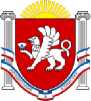 РЕСПУБЛИКА КРЫМ СИМФЕРОПОЛЬСКИЙ РАЙОНАДМИНИСТРАЦИЯ СКВОРЦОВСКОГО СЕЛЬСКОГО ПОСЕЛЕНИЯ                                                    ПОСТАНОВЛЕНИЕ                                ПРОЭКТ______________с. СкворцовоОб утверждении Порядка формирования и ведения реестра муниципальных услуг Скворцовского сельского поселенияВ соответствии с Федеральным законом от 27.07.2010 года №210-ФЗ "Об организации предоставления государственных и муниципальных услуг", Федеральным законом от 06.10.2003 года №131-ФЗ "Об общих принципах организации местного самоуправления в Российской Федерации", в целях повышения качества и доступности предоставляемых администрацией Скворцовского сельского поселения населению муниципальных услугПОСТАНОВЛЯЮ:Утвердить Порядок формирования и ведения Реестра муниципальных услуг Скворцовского сельского поселения (приложение №1).Утвердить форму Реестра муниципальных услуг Скворцовского сельского поселения (приложение №2).Назначить ответственным за ведение реестра муниципальных услуг заместителя главы администрации Скворцовского сельского поселения Усеинова И.И.4 . Обнародовать настоящее постановление на информационных стендах.Постановление вступает в силу со дня его официального опубликования.Контроль над исполнением настоящего Постановления оставляю за собой.Председатель Скворцовского сельского совета – глава администрации Скворцовского сельского поселения	                   Р.Ю. ДермоянПриложение №1к постановлению администрации Скворцовского сельского поселения _______________ПОРЯДОК ФОРМИРОВАНИЕ И ВЕДЕНИЯ РЕЕСТРА МУНИЦИПАЛЬНЫХ УСЛУГ СКВОРЦОВСКОГО СЕЛЬСКОГО ПОСЕЛЕНИЯОбщие положенияНастоящий Порядок ведения Реестра муниципальных услуг, предоставляемых администрацией сельского поселения (далее - Порядок) разработан в соответствии с Федеральным законом от 27.07.2010 года №210-ФЗ «Об организации предоставления государственных и муниципальных услуг», постановлением Правительства Российской Федерации от 15.06.2009 года №478 «О единой системе информационно-справочной поддержки граждан и организаций по вопросам взаимодействия с органами исполнительной власти и органами местного самоуправления с использованием информационно-телекоммуникационной сети Интернет».Для реализации целей настоящего положения используются следующие основные понятия:муниципальная услуга - деятельность по реализации функций органа местного самоуправления, которая осуществляется по запросам заявителей в пределах полномочий органа, предоставляющего муниципальные услуги, по решению вопросов местного значения, установленных в соответствии с Федеральным законом от 6 октября 2003 года №131-ФЗ "Об общих принципах организации местного самоуправления в Российской Федерации" и уставом сельского поселения;административный регламент - нормативный правовой акт, устанавливающий порядок предоставления муниципальной услуги и стандарт предоставления муниципальной услуги;заявитель — физическое или юридическое лицо (за исключением государственных органов и их территориальных органов, органов государственных внебюджетных фондов и их территориальных органов, органов местного самоуправления) либо их уполномоченные представители, обратившиеся в администрацию сельского поселения Кушалино с запросом о предоставлении муниципальной услуги, выраженным в устной, письменной или электронной форме;Реестр муниципальных услуг - документ, содержащий регулярно обновляемые сведения о муниципальных услугах, предоставляемых на территории сельского поселения; об услугах, которые являются необходимыми и обязательными для предоставления муниципальных услуг и включенных в перечень, утвержденный в соответствии с пунктом 3 части 1 статьи 9 Федерального закона от 27.07.2010 года №210-ФЗ «Об организации предоставления государственных и муниципальных услуг»; об услугах, указанных в части 3 статьи 1 Федерального закона от 27.07.2010 года №210-ФЗ «Об организации предоставления государственных и муниципальных услуг».Целью ведения Реестра муниципальных услуг (далее - Реестр) является выявление и фиксация в Реестре муниципальных услуг, предоставляемых на территории сельского поселения физическим и юридическим лицам, обеспечение указанных лиц объективной и достоверной информацией о муниципальных услугах, их содержании, об органах местного самоуправления, муниципальных учреждениях и иных организациях, ответственных за предоставление (организацию предоставления) муниципальной услуги.В Реестре отражаются муниципальные услуги, оказываемые (исполняемые) администрацией Скворцовского сельского поселения.Настоящий порядок распространяется на муниципальные услуги, оказываемые (исполняемые) администрацией сельского поселения:в части решения вопросов местного значения;в части решения вопросов, не отнесенных к вопросам местного значения поселения, переданных в соответствии со ст. 19 ФЗ №131-ФЗ от 06.10.2003 года "Об общих принципах организации местного самоуправления в Российской Федерации";в части решения иных государственных полномочий, если это участие предусмотрено федеральными законами.Порядок формирования реестра муниципальных услугФормирование Реестра производится для решения следующих задач:формирование информационной базы для оценки объемов расходных обязательств в бюджете сельского поселения на очередной финансовый год;обеспечение доступа граждан и организаций к сведениям об услугах предоставляемых (исполняемых) администрацией сельского поселения;обеспечение перехода в предоставлении (исполнении) муниципальных услуг в электронный вид;обеспечение соответствия Реестра требованиям нормативных правовых актов Российской Федерации, Республики Крым, Скворцовского сельского поселения.Формирование Реестра муниципальных услуг осуществляется ответственным за формирование и ведение реестра по предложениям должностных лиц администрации Скворцовского сельского поселения, в соответствии с полномочиями органов местного самоуправления по решению вопросов местного значения, определенными действующим законодательством.Сформированный Реестр утверждается постановлением администрации сельского поселения.Принципы ведения РеестраВедение Реестра осуществляется в соответствии со следующими принципами:единства требований к определению и включению муниципальных услуг, предоставляемых (исполняемых) на территории сельского поселения, в Реестр;полноты описания и отражения муниципальных услуг в Реестре;публичности Реестра;обеспечения взаимосвязи ведения Реестра с осуществлением бюджетного процесса и формированием расходных обязательств бюджета сельского поселения на очередной финансовый год;периодического пересмотра требований к перечню и описанию муниципальных услуг, предусмотренных Реестром, в целях повышения их доступности и качества.Содержание РеестраИнформация об оказываемых муниципальных услугах отражается в Реестре через следующие параметры:порядковый номер указывается для каждой муниципальной услуги в рамках Реестра;наименование муниципальной услуги - описание услуги, отражающее содержание услуги в рамках действующих нормативных правовых актов Российской Федерации, Республики Крым, муниципальных правовых актов органов местного самоуправления сельского поселения. При определении муниципальной услуги необходимо исходить из полномочий органов местного самоуправления на дату формирования и утверждения соответствующей муниципальной услуги;наименование органа местного самоуправления, предоставляющего муниципальную услугу - указывается администрация Скворцовского сельского поселения,правовые основания для предоставления муниципальной услуги - нормативные правовые акты Российской Федерации, Республики Крым и (или) муниципальный правовой акт органов местного самоуправления Скворцовского сельского поселения в соответствии с которыми предоставляется муниципальная услуга на территории сельского поселения;заявители - физическое лицо, юридическое лицо различной организационно - правовой формы и индивидуальный предприниматель, реализующие свое право на получение муниципальной услуги;реквизиты правового акта, утвердившего административный регламент предоставления муниципальной услуги - дата и номер нормативного правового акта сельского поселения, утвердившего административный регламент предоставления муниципальной услугивозмездность (безвозмездность) предоставления муниципальных услуг - указывается платно или бесплатно предоставляется услуга, если услуга предоставляется на платной основе, то указывается способ расчета стоимости услуги (норматив или тариф);Критерии внесения муниципальных услуг в РеестрМуниципальная услуга считается выделенной и подлежит занесению в Реестр при соблюдении следующих условий:нормативное правовое закрепление обязанности предоставления муниципальной услуги;предоставление муниципальной услуги находится в компетенции органов местного самоуправления сельского поселения;контролируемость результатов оказания муниципальной услуги.Формирование муниципального задания на предоставление муниципальной услуги, для которой рассчитывается потребность в ее предоставлении, основывается на следующих обязательных параметрах:показатель планируемого количества муниципальных услуг, предоставляемых на территории сельского поселения;объем бюджетных средств, выделяемых на оказание муниципальных услуг на территории сельского поселения;механизм, указывающий количество оказываемых услуг и выделенные бюджетные ассигнования на их оказание.Предоставление муниципальной услуги в электронном виде осуществляется в случае возможности отправки сведений, необходимых для оказания услуги посредством информационно-телекоммуникационной сети Интернет.Порядок ведения РеестраВедение Реестра осуществляется ответственным лицом за ведение реестра.Ведение Реестра осуществляется по утвержденной форме.Ведение Реестра в электронной форме может осуществляться с использованием муниципальной информационной системы.При создании муниципальной информационной системы, обеспечивающей ведение Реестра, должна быть предусмотрена возможность ее интеграции с федеральной государственной информационной системой.В процессе ведения Реестра ответственное лицо за ведение реестра осуществляет:сбор, обработку, учет, регистрацию, хранение данных, поступающих от должностных лиц администрации сельского поселения;методическое обеспечение ведения Реестра;организацию предоставления сведений из Реестра;контроль соблюдения правил ведения Реестра.Ведение Реестра осуществляется на бумажном и электронном носителях по единой системе сбора, обработки, учета, регистрации, хранения, обновления информационных ресурсов, предоставления сведений пользователям. При несоответствии записей на бумажном носителе и информации в электронном виде приоритет имеет запись на бумажном носителе.Внесение изменений и дополнений в Реестр осуществляется постановлением администрации сельского поселения на основании изменений действующего законодательства Российской Федерации, Республики Крым и муниципальных правовых актов органов местного самоуправления сельского поселения.Реестр подлежит размещению в разделе муниципальных услуг на официальном информационном портале в сети Интернет.Размещение Реестра муниципальных услуг сельского поселения в сети Интернет осуществляется специалистом администрации сельского поселения, ответственным за размещение информации.Сведения из Реестра являются общедоступными и предоставляются потребителю муниципальной услуги в форме выписки из реестра.Сведения из Реестра предоставляются пользователю безвозмездно.ОтветственностьДолжностные лица администрации Скворцовского сельского поселения несут персональную ответственность за полноту и достоверность сведений об услугах, направляемых для размещения в Реестре, а также за соблюдение порядка и сроков их направления для размещения.Приложение №2к постановлению администрации Скворцовского сельского поселения _________________Реестр муниципальных услуг Скворцовского сельского поселения№п/пНаименованиемуниципальнойуслугиНаименование органа местного самоуправления, предоставляющего муниципальную услугуПравовые основания для предоставления муниципальной услугиЗаявителиРеквизиты правового акта, утвердившего административный регламент предоставления муниципальной услугиВозмездность(безвозмездность)предоставлениямуниципальныхуслуг1234567